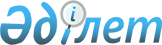 Әкімдіктің 2009 жылғы 14 қаңтардағы № 29 "2009 жылы қоғамдық жұмыстарды
ұйымдастыру туралы" қаулысына өзгерістер мен толықтырулар енгізу туралыҚостанай облысы Арқалық қаласы әкімдігінің 2009 жылғы 15 сәуірдегі № 129 қаулысы. Қостанай облысы Арқалық қаласының Әділет басқармасында 2009 жылғы 7 мамырда № 9-3-108 тіркелді

      Қазақстан Республикасының "Халықты жұмыспен қамту туралы" Заңының 20-бабының 5-тармағының 2) тармақшасына сәйкес және Қазақстан Республикасының "Қазақстан Республикасындағы жергілікті мемлекеттік басқару және өзін-өзі басқару туралы" Заңының 31-бабының негізінде Арқалық қаласының әкімдігі ҚАУЛЫ ЕТЕДІ:

      1. Әкімдіктің 2009 жылғы 14 қаңтардағы № 29 "2009 жылы қоғамдық жұмыстарды ұйымдастыру туралы" (нормативтік құқықтық актілердің мемлекеттік тіркеу Тізілімінде 9-3-100 нөмірімен тіркелген, "Арқалық хабары" қалалық апталық газетінде 2009 жылдың 30 қаңтардағы 4 (233) - нөмірінде жарияланған) қаулысының қосымшасына мынадай өзгерістер мен толықтырулар енгізілсін:



      7-тармақ:

      мынадай мазмұнда 2) тармақшамен толықтырылсын:

      "2) Футбол алаңындағы газон шөбін егу мен тыңайтқыш беру, топырағын тырмалауға дайындауға қатысу" "адам саны" 4, "күндер" 42, "адам/күндер" 168;

      "Жиыны" деген жолдағы "4", "52", "208" деген цифрлар "8", "47", "376" деген цифрлармен ауыстырылсын;



      қосымшаға сәйкес 9-тармақпен толықтырылсын;

      "Барлығы" деген жолдағы "500", "46,2", "23105" деген цифрлар "534", "44,9", "23958" деген цифрлармен ауыстырылсын.



      2. Осы қаулы алғаш ресми жарияланған күннен кейін күнтізбелік он күн өткен соң қолданысқа енгізіледі.



      3. Осы қаулының орындалуын бақылау қала әкімінің орынбасары Қ.Ш. Шаяхметовқа жүктелсін.      Арқалық қаласының әкімі                    Т. Төлеубаев      КЕЛІСІЛДІ      Шаруашылық басқару құқығындағы

      "Қазақавтожол" республикалық

      мемлекеттік кәсіпорынының Қостанай

      облыстық филиалының директоры

      С. Қарабеков

Қостанай облысы Арқалық қаласы  

әкімдігінің 2009 жылғы          

15 сәуірдегі 2009 жылғы № 129   

қаулысына қосымша               

      
					© 2012. Қазақстан Республикасы Әділет министрлігінің «Қазақстан Республикасының Заңнама және құқықтық ақпарат институты» ШЖҚ РМК
				рет номеріКәсіпорындар атауыЖарғының тіркелгенЖұмыс түрлеріЖұмыс көлеміАдам саныКүн-дерАдам/күн9.Шаруашылық басқару құқығындағы "Қазақавтожол" республикалық мемлекеттік кәсіпорынының Костанай облыстық филиалы2005 жылғы 25 қаңтар № 9081-1901-МК1) Республикалық дәрежедегі Арқалық-Жезқазған-Петропавл автомобиль жолының 340-377 шақырымдарындағы, 340-294 шақырымдарындағы асфальт-бетон жамылғыларындағы шұқырларды жөндеуге қатысу.250 шаршы метр5904509.Шаруашылық басқару құқығындағы "Қазақавтожол" республикалық мемлекеттік кәсіпорынының Костанай облыстық филиалы2005 жылғы 25 қаңтар № 9081-1901-МК2) 340, 361 және 371 шақырымдардағы автопавильондарды ақтап, сырлауға қатысу.3 павильон515759.Шаруашылық басқару құқығындағы "Қазақавтожол" республикалық мемлекеттік кәсіпорынының Костанай облыстық филиалы2005 жылғы 25 қаңтар № 9081-1901-МК3) 252-377 шақырымдардағы белгі бағаналары, шақырымдық көрсеткіштер, пано, жол белгілерін орнатуға қатысу.35 дана510509.Шаруашылық басқару құқығындағы "Қазақавтожол" республикалық мемлекеттік кәсіпорынының Костанай облыстық филиалы2005 жылғы 25 қаңтар № 9081-1901-МК4) 252-377 шақырымдарда белгі бағаналары және 45 жол белгілері, 12 дана пано, 125 дана шақырымдық көрсеткіштерді ақтап, сырлауға қатысу.515759.Шаруашылық басқару құқығындағы "Қазақавтожол" республикалық мемлекеттік кәсіпорынының Костанай облыстық филиалы2005 жылғы 25 қаңтар № 9081-1901-МК5) Арқалық-Жезқазған-Петропавл автомобиль жолының 252-377 шақырымдарындағы белгі бағаналарының, пано, жол белгілері бермдерінің шөптерін қолмен шабуға қатысу.1700 шаршы метр55259.Шаруашылық басқару құқығындағы "Қазақавтожол" республикалық мемлекеттік кәсіпорынының Костанай облыстық филиалы2005 жылғы 25 қаңтар № 9081-1901-МК6) 368 және 372 шақырымдардағы көпір мен қисықсызықтарды сырлау.460 шаршы метр52109.Шаруашылық басқару құқығындағы "Қазақавтожол" республикалық мемлекеттік кәсіпорынының Костанай облыстық филиалы2005 жылғы 25 қаңтар № 9081-1901-МКЖиыных3022.8685